Thank you for your interest in the Ergon Fellowship. We are so glad you are seeking to explore faith and work more deeply. If you would like to apply to join the Ergon Fellowship course from September 2024 to June 2025, please complete this form. Submission information is shown at the end.The cost of the Fellowship Programme this year is expected to be £550 and will be confirmed to successful candidates in July. This covers two residential retreats at a retreat centre (single room occupancy), books, learning materials and monthly fellowship meetings. If you’d like to attend Ergon but cost may be a barrier for you, please reach out to the leadership team.If you have any questions about the application or the Ergon Fellowship programme, please do contact the Ergon Leaders (Alice Hutchinson, Sue Stamper-Iveson and Dominic Hughes) at ergon@allsouls.org.Tell us a little bit about yourselfFull Name:Postcode for home address:Email Address:Contact Telephone Number:Year of Birth:Occupation:How many years have you been working?Please tell us a bit about why you want to be a part of the Ergon Fellowship by answering the questions below(Please keep your answers to no more than 250 words per question)Why are you interested in the Ergon Fellowship?  What most excites you about doing the Fellowship?Please tell us how you became a Christian and who or what significantly influenced your spiritual growth?In your own words, what do you think the Bible teaches us about work? What have been the most significant challenges regarding faith and work integration in your life?What do you see yourself doing in 5-10 years and what are your overall life goals?Which 3 books apart from the Bible would you say have been most influential in your Christian growth?What areas of church life and ministry have you been involved in? Describe how Christian community has influenced your Christian life and growth. You may like to use a specific example to illustrate. We just need to know a few more things…Please provide the name of a small group or team leader from All Souls for a reference:Is there any other information you would like to include in your application?To the best of my knowledge and belief, I confirm that the information I have provided on this form is correct. Please sign and date below:By signing and dating this form I confirm that I consent to the use of my data as specified below. Please return your completed form to the Ergon Leadership team, by Sunday 16 June 2024 to  ergon@allsouls.orgHow will your data be used? The data in this form is collected as part of the application process for the Ergon discipleship course run by All Souls, Langham Place.If your application is successful, the personal data shared within this form will be used to facilitate the running of Ergon in the year to come. If your application is not successful, the application form will be kept for no more than 6 months. All your data is handled in line with the All Souls data policy as described: https://www.allsouls.org/User/PrivacyPolicy.aspx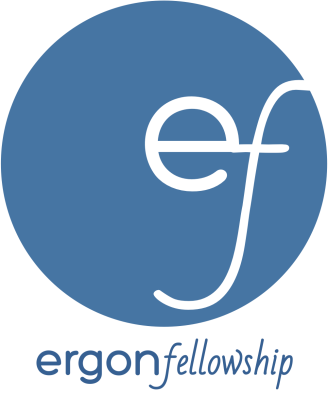 Ergon Fellowship Application Form 2024